О проведении плановой  выездной проверки сельского поселения Санзяповский сельсовет муниципального района Кугарчинский район Республики Башкортостан26 сентября 2017 года Управлением Россельхознадзора по Республике Башкортостан проведена плановая выездная проверка в отношении администрации сельского поселения Санзяповский сельсовет муниципального района Кугарчинский район Республики Башкортостан. В ходе проверки выявлено нарушение, выразившееся в порче земель в результате нарушения правил обращения с опасными для окружающей среды веществами, а именно в загрязнении плодородного слоя почвы нитратами на земельном участке сельскохозяйственного назначения с кадастровым номером 02:34:000000:376 на площади 0,6 га.  По данному факту государственным инспектором отдела государственного земельного надзора в отношении главы сельского поселения составлен протокол об административном правонарушении по ч. 2 ст. 8.6 КоАП РФ. Выдано предписание об устранении нарушений законодательства в сфере охраны и использования земельных участков сельскохозяйственного назначения  со сроком исполнения  до 26.06.2018 года.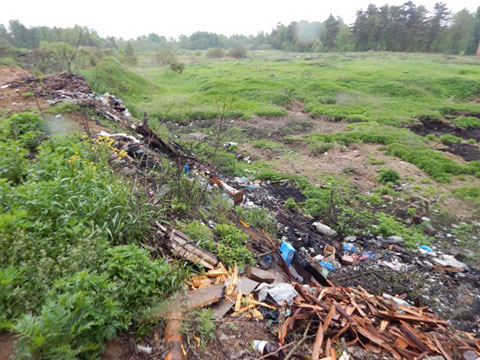 